Read: Letter from The  Principal and  Dean,NMCA, NAU, NavsariNo.ACN/UG/C -1 /10324-330 / 2022, dated 11/07/2022 ITINERARY FOR ANAND/ DATIWADA  TOURAll the approved faculties are hereby informed that following itinerary is announced for return journey from Anand and Datiwada in University vehicle, Bus GJ 2l V2314 with reference to above letter for Semester End Exam papersetting of B.Sc.(Hons.)  Agriculture, Horticulture and Biotechnology from 18/07/2022 to 20/07/2022.Tour Co-Convener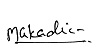 (J.J. Makadia)1.University vehicle No. GJ 21  G 03752Return Journey date & Day20/07/2022 Wednesday3.Return Departure PlacesDatiwada – 7.00 A.M.  Anand– 2.00 P.M. 4.Programme date18/07/2022 to 19/07/20225.Bus Co- Convener(Paper setting team)Dr. J. J. MakadiaContact Number: 9825640825Dr. C. J. Patel (Surat)      Contact Number:  9725006536              